Evaluatieformulier projectsubsidiesMaximum twee maanden na afloop van jouw cultureel-erfgoedproject dien je digitaal dit evaluatieformulier + bijlagen in via info@ecru.be. Indien dit niet mogelijk is, kan je ons ook een papieren dossier bezorgen (t.a.v. ECRU Erfgoed, Evence Coppéelaan 87, 3600 Genk).→ Klik of tik op de grijze tekst om het bijhorende invulveld te vervolledigen.1. Aanvrager2.  Project3. Promotie4. Financieel* Indien ondersteuning in natura werd verkregen, kan je dit hier ook beschrijven.5. SamenwerkingBijlagen  Ik verklaar dat ik alle gegevens in het evaluatieformulier naar waarheid heb ingevuld. Ik ontvang graag de nieuwsbrief van ECRU om op de hoogte te blijven van het laatste cultuur- en erfgoednieuws.Naam: Datum & plaats: Handtekening: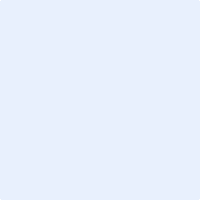 ALGEMEENALGEMEENTitel projectORGANISATIEORGANISATIENaam organisatieAdres organisatieWebsite organisatieRekeningnummerBE op naam van CONTACTPERSOONCONTACTPERSOONNaam contactpersoonFunctie binnen organisatieAdres contactpersoonTel./GSM contactpersoonE-mail contactpersoonPROJECTEVALUATIEPROJECTEVALUATIEHoe verliep de voorbereiding?Is je doel bereikt? Hoeveel deelnemers mocht je ontvangen / hoeveel mensen heb je bereikt?
→ Grijp even terug naar het aanvraagformulier waar je je projectdoelstellingen formuleerde. Welke doelstellingen bereikte je, welke niet?Wat liep goed? 
→ Welk aspecten waren goed?
→  Welke kennis, inzichten of vaardigheden heb je opgedaan en kunnen gedeeld worden?Wat liep minder goed?
→ Welk aspecten waren minder goed? Wat zou je een volgende keer anders doen?RESULTAAT & DUURZAAMHEIDRESULTAAT & DUURZAAMHEIDWat werd gerealiseerd? 
→ Publicatie, tentoonstelling, lezing, gedigitaliseerd fotomateriaal…Werd er voor het materiaal dat aangemaakt werd voor dit project een duurzame oplossing gevonden?
→ Hoe wordt het bewaard? Is het nog (digitaal) raadpleegbaar? Is het nog toegankelijk voor het publiek?COMMUNICATIECOMMUNICATIEVul in onderstaande tabel de promotie van het project in (tijdschrift, pers, affiches…)
→ Duid aan of het logo van ECRU Erfgoed werd opgenomen→ Voeg het betreffende drukwerk toe als bijlage(n)Vul in onderstaande tabel de promotie van het project in (tijdschrift, pers, affiches…)
→ Duid aan of het logo van ECRU Erfgoed werd opgenomen→ Voeg het betreffende drukwerk toe als bijlage(n)Communicatiekanaal (gedrukt/digitaal)Logo ECRU ErfgoedOVERZICHT UITGAVEN EN INKOMSTENGeef hier een overzicht van de uitgaven en inkomsten voor je project (incl. btw). Voor de door ons gesubsidieerde uitgaven neem je de verantwoordingsstukken op als bijlage(n). Als je plaats tekortkomt, mag je rijen toevoegen. UITGAVENUITGAVENUITGAVENBijlagenr.Omschrijving uitgavenBedrag€ € € € € € € € € € € € € TOTAAL UITGAVENTOTAAL UITGAVEN€ INKOMSTENINKOMSTENOmschrijving inkomstenBedragSubsidiesSubsidie van ECRU Erfgoed € Sponsors *€ € € Inkomsten bv. De opbrengst van de verkoop van een boek, opbrengst door ticketverkoop, eigen inbreng…€ € € TOTAAL INKOMSTEN€ SAMENWERKING ECRU ErfgoedSAMENWERKING ECRU ErfgoedBen je tevreden over de samenwerking met ECRU Erfgoed? Vind je dat we iets aan onze ondersteuning zouden moeten veranderen?Wat zou de erfgoedcel nog voor jouw vereniging en activiteiten kunnen doen, naast het uitreiken van projectsubsidies?Zijn er nog andere zaken die je wil meegeven in verband met jouw project?    BIJLAGENBIJLAGENIn dit overzicht plaats je het aangeleverde drukwerk met logovermelding en de verantwoordingsstukken bij uitgaven uit het financieel overzicht.In dit overzicht plaats je het aangeleverde drukwerk met logovermelding en de verantwoordingsstukken bij uitgaven uit het financieel overzicht.Bijlagenr.Omschrijving Bijlage 1Bijlage 2Bijlage 3Bijlage 4Bijlage 5